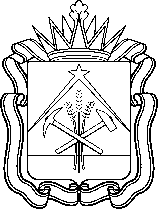 министерствообразования кузбассаПРИКАЗОб утверждении доклада о правоприменительной практике за 2023 год В соответствии со статьей 47 Федерального закона от 31.07.2020                 № 248-ФЗ «О государственном контроле (надзоре) и муниципальном контроле в Российской Федерации», пунктом 5.4 Положения о региональном государственном контроле (надзоре) за достоверностью, актуальностью и полнотой сведений об организациях отдыха детей и их оздоровления, содержащихся в реестре организаций отдыха детей и их оздоровления на территории Кемеровской области – Кузбасса, утвержденным постановлением Правительства Кемеровской области – Кузбасса от 19.10.2021 № 636, приказываю:1. Утвердить доклад о правоприменительной практике за 2023 год.2. Сектору по связям с общественностью и медиакоммуникациям Министерства образования Кузбасса обеспечить размещение настоящего приказа на официальном сайте Министерства образования Кузбасса.3. Контроль за исполнением настоящего приказа возложить на заместителя министра О.Б. Лысых.Министр образования Кузбасса 	                                               С.Ю. Балакирева                                                                                   Утверждено                                                                                     приказом Министерства                                                                                     образования Кузбасса                                                                                          от __.__.2024 № _____Доклад о правоприменительной практике за 2023 годНастоящий доклад подготовлен Министерством образования Кузбасса (далее по тексту – Министерство) в соответствии со статьей 47 Федерального закона от 31.07.2020 № 248-ФЗ «О государственном контроле (надзоре) и муниципальном контроле в Российской Федерации», пунктом 5.4 Положения о региональном государственном контроле (надзоре) за достоверностью, актуальностью и полнотой сведений об организациях отдыха детей и их оздоровления, содержащихся в реестре организаций отдыха детей и их оздоровления на территории Кемеровской области – Кузбасса, утвержденным постановлением Правительства Кемеровской области – Кузбасса от 19.10.2021 № 636, и содержит результаты обобщения правоприменительной практики Министерства за 2023 год.Сведения, содержащиеся в докладе, являются открытыми, общедоступными и  подлежат размещению на официальном сайте Министерства.1. Общие положенияМинистерство осуществляет региональный государственный контроль (надзор) за достоверностью, актуальностью и полнотой сведений об организациях отдыха детей и их оздоровления, содержащихся в реестре организаций отдыха детей и их оздоровления на территории Кемеровской области – Кузбасса (далее – региональный государственный контроль (надзор)  в соответствии с Федеральным законом от 31.07.2020 № 248-ФЗ «О государственном контроле (надзоре) и муниципальном контроле в Российской Федерации» и Положением о региональном государственном контроле (надзоре) за достоверностью, актуальностью и полнотой сведений об организациях отдыха детей и их оздоровления, содержащихся в реестре организаций отдыха детей и их оздоровления на территории Кемеровской области – Кузбасса, утвержденным постановлением Правительства Кемеровской области – Кузбасса от 19.10.2021 № 636.Предметом регионального государственного контроля (надзора), является соблюдение организациями отдыха детей и их оздоровления требований к достоверности, актуальности и полноте сведений о них, представляемых для включения в реестр организаций отдыха детей и их оздоровления на территории Кемеровской области – Кузбасса.Контролируемыми лицами при осуществлении регионального государственного контроля (надзора) являются юридические лица, индивидуальные предприниматели, включенные в реестр организаций отдыха детей и их оздоровления на территории Кемеровской области – Кузбасса.Объектами регионального государственного контроля (надзора) является деятельность, действия (бездействие) контролируемых лиц, в рамках которых должны соблюдаться обязательные требования.  Учет объектов регионального государственного контроля (надзора) осуществляется посредством ведения Министерством образования Кузбасса реестра организаций отдыха детей и их оздоровления на территории Кемеровской области - Кузбасса в соответствии с нормативными правовыми актами Российской Федерации и Кемеровской области – Кузбасса.Общее количество организаций отдыха детей и их оздоровления на территории Кемеровской области – Кузбасса, деятельность которых подлежит региональному государственному контролю (надзору) со стороны Министерства образования Кузбасса, на начало отчетного периода составило 661.Ключевым показателем регионального государственного контроля (надзора) является доля юридических лиц, индивидуальных предпринимателей, включенных в реестре организаций отдыха детей и их оздоровления на территории Кемеровской области – Кузбасса (далее соответственно – контролируемые лица, реестр), по результатам проверок которых выявлены нарушения в части достоверности, актуальности и полноты сведений о контролируемых лицах, содержащихся в реестре (далее также – проверки), в общем количестве контролируемых лиц, в отношении которых проведены проверки.Целевое значение указанного ключевого показателя 0%.Региональный государственный контроль (надзор) в целях снижения риска причинения вреда (ущерба) установленным законом ценностям реализуется с применением риск-ориентированного подхода. Объекты регионального государственного контроля (надзора) подлежат отнесению к категориям среднего, умеренного и низкого риска причинения вреда (ущерба) охраняемым законом ценностям (далее - категории риска).На основе оценки рисков причинения вреда (ущерба) Министерством были осуществлены профилактические мероприятия. Отнесение объектов регионального государственного контроля (надзора) к категориям среднего, умеренного и низкого риска осуществлено Министерством образования Кузбасса в 2023 году на основе сопоставления его характеристик с утвержденными критериями отнесения объектов регионального государственного контроля (надзора) к категориям риска (приказ Министерства образования Кузбасса от 29.08.2023 № 2922 «Об отнесении объектов регионального государственного контроля (надзора) за достоверностью, актуальностью и полнотой сведений об организациях отдыха детей и их оздоровления, содержащихся в реестре организаций отдыха детей и их оздоровления на территории Кемеровской области – Кузбасса к категориям риска»).Критерии отнесения указанных объектов к категориям риска в рамках осуществления регионального государственного контроля (надзора) представлены в приложении № 1 к Положению о региональном государственном контроле (надзоре) за достоверностью, актуальностью и полнотой сведений об организациях отдыха детей и их оздоровления, содержащихся в реестре организаций отдыха детей и их оздоровления на территории Кемеровской области – Кузбасса, утвержденному постановлением Правительства Кемеровской области – Кузбасса от 19.10.2021 № 636.Критерии отнесения объектов к категориям риска опубликованы на официальном сайте Министерства.2. Обобщение практики осуществления Министерством образования Кузбасса регионального государственного контроля (надзора)за 2023 годВ течение отчетного периода в рамках регионального государственного контроля (надзора) в 2023 году контрольных (надзорных) мероприятий не проводилось.В 2023 году жалобы на решения Министерства, действия (бездействия) его должностных лиц при осуществлении регионального государственного контроля (надзора) не поступали.Протоколы об административных правонарушениях, предусмотренных, статьей 14.65 Кодекса Российской Федерации об административных правонарушениях Министерством в 2023 году не составлялись.С целью профилактики нарушений обязательных требований законодательства Российской Федерации в рамках осуществления регионального государственного контроля (надзора) в 2023 году было осуществлено 26 профилактических визитов, в рамках которых организации были проинформированы об обязательных требованиях, предъявляемых к организациях отдыха детей и их оздоровления, содержащихся в реестре организаций отдыха детей и их оздоровления, а также о видах, содержании и интенсивности контрольных (надзорных) мероприятий, проводимых в отношении объекта контроля с учетом категории риска, к которой он отнесен.От«___» мая 2024 г.№_______г. Кемерово